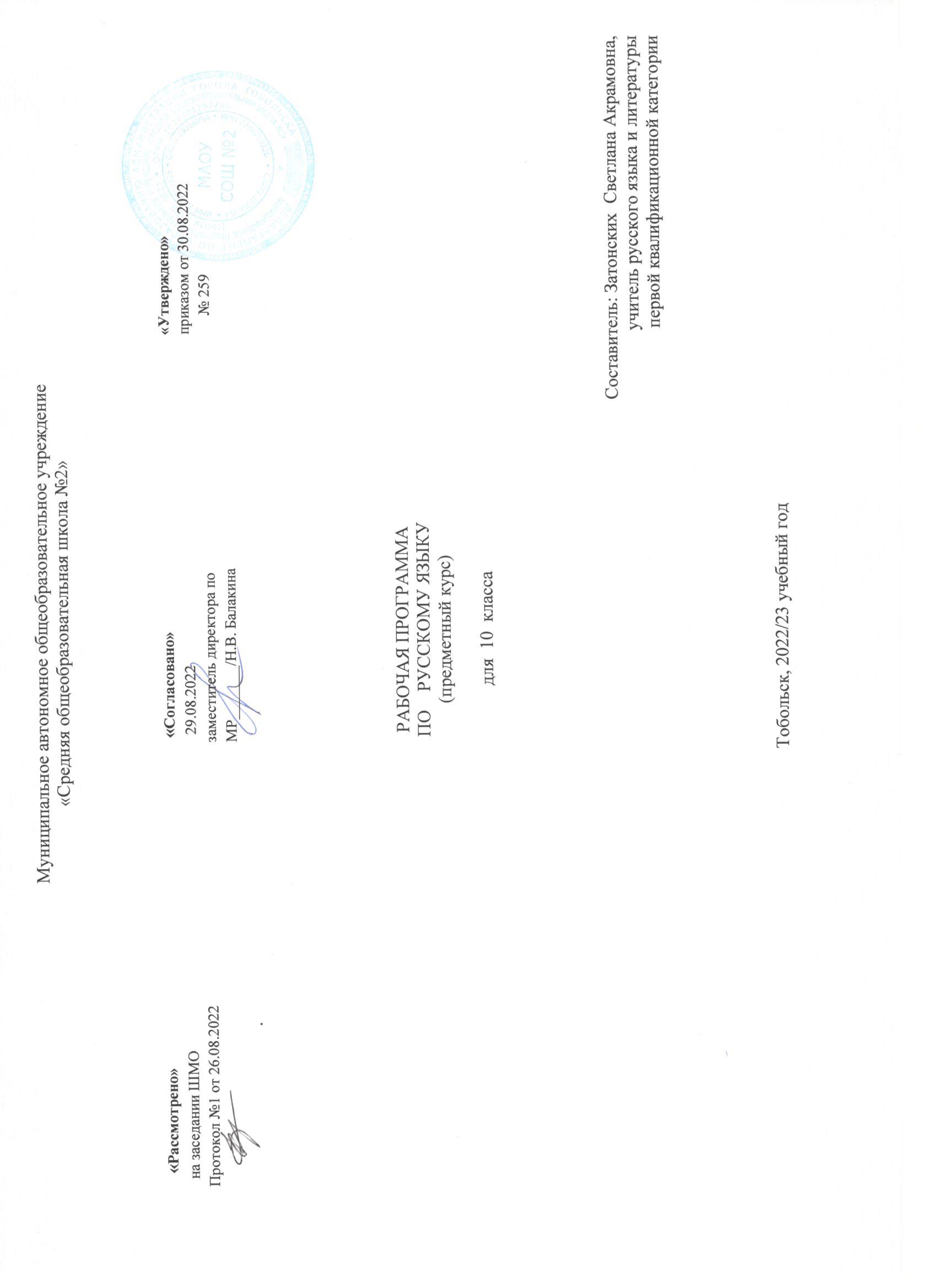 Планируемые результаты предметного курса по русскому языкуЛичностные результаты:- осознание русского языка как духовной, нравственной и культурной ценности народа; формирование гражданина и патриота своей страны, бережно относящегося к своему языку и созданным на нём памятникам словесного искусства, осознающим свою причастность к состоянию речевой культуры общества в целом;- сформированность российской гражданской идентичности, патриотизма, уважения к своему народу - создателю культурных ценностей, уважительного отношения к другим культурам;-сформированность языковой личности, способной выразить себя на языке и с помощью языка, осознающей значение языка для саморазвития и самореализации, готовность и способность к самостоятельной, творческой деятельности;- сформированность толерантного сознания и поведения в поликультурном мире, готовность и способность вести диалог с другими людьми, достигать в нём взаимопонимания, находить общие цели и сотрудничать для их достижения;- приобретение коммуникативных навыков, важных для организации сотрудничества со сверстниками, детьми младшего возраста, взрослыми в образовательной, общественно полезной, учебно-исследовательской, проектной и других видах деятельности;- сформированность духовно-нравственных основ личности в результате освоения культурно значимых текстов, приобщения к культурному опыту человечества, нравственное сознание и поведение на основе усвоения общечеловеческих ценностей;- сформированность потребности и способности к образованию, в том числе самообразованию, на протяжении всей жизни; сознательное отношение к непрерывному образованию как условию успешной профессиональной и общественной деятельности; осознание необходимости постоянно совершенствовать свою речь, свою речевую культур;.-осознание эстетической ценности слова, воспитание эстетического отношения к миру; понимание этики и эстетики филологии;- сформированность экологического мышления, бережного отношения к слову;- сформированность духовно-нравственных ориентиров, способствующих воспитанию национальной идентичности, привитие традиционных семейных ценностей.-способность делать осознанный выбор будущей профессии на основе понимания её ценностного содержания и возможностей реализации собственных жизненных планов.Метапредметные результаты:-умение самостоятельно определять цели учебной и творческой деятельности, составлять планы, учебные алгоритмы деятельности; самостоятельно осуществлять, контролировать и корректировать деятельность; анализировать свои образовательные приращения, выбирать способы корректировки достигнутых результатов; в ситуациях общения выбирать успешные речевые стратегии;-умение продуктивно общаться и взаимодействовать в процессе совместной деятельности, в сотрудничестве с другими людьми, учитывать позиции других участников деятельности, коммуникативно целесообразно взаимодействовать с другими людьми, эффективно предупреждать и разрешать конфликты в межличностном общении;-владеть навыками познавательной, учебно-исследовательской и проектной деятельности, навыками разрешения проблем; способность и готовность к самостоятельному поиску методов решения практических задач, применению различных методов познания;-готовность и способность к самостоятельной информационно-познавательной деятельности, владение навыками получения необходимой информации из словарей разных типов, умение ориентироваться в различных источниках информации, критически оценивать и интерпретировать информацию, получаемую из различных источников;- умение использовать средства информационных и коммуникационных технологий в решении когнитивных, коммуникативных и организационных задач с соблюдением требований;- умение самостоятельно оценивать модели поведения и принимать решения, определяющие стратегию поведения, с учётом гражданских и нравственных ценностей, основываясь на общечеловеческих ценностях и традиционных ценностях русской культуры;- овладение языком — умением ясно, логично и точно излагать свою точку зрения, использовать адекватные языковые средства;- овладение навыками познавательной рефлексии как осознания совершаемых действий и мыслительных процессов, их результатов и оснований, границ своего знания и незнания, новых познавательных задач и средств их достижения.Предметные результаты:- сформированность представлений о лингвистике как части общечеловеческого гуманитарного знания;- сформированность представлений о языке как многофункциональной развивающейся системе, о стилистических ресурсах языка;-владение знаниями о языковой норме, её функциях и вариантах, о нормах речевого поведения в различных сферах и ситуациях общения;-владения умениями анализировать единицы различных языковых уровней, а также языковые явления и факты, допускающие неоднозначную интерпретацию;-сформированность умений лингвистического анализа текстов разной функционально-стилевой и жанровой принадлежности;-умение оценивать устные и письменные высказывания с точки зрения языкового оформления, эффективности достижения поставленных коммуникативных задач;-владение различными приёмами редактирования текстов;-сформированность умений проводить лингвистический эксперимент и использовать его результаты в процессе практической деятельности;-понимание и осмысленное использование понятийного аппарата современного литературоведения в процессе чтения и интерпретации художественныхпроизведений4-владение навыками комплексного филологического анализа художественного текста, в том числе новинок современной литературы;-умение объяснять взаимосвязь фактов языка и истории, языка и культуры русского и других народов.Десятиклассник научится:– использовать языковые средства адекватно цели общения и речевой ситуации;– создавать устные и письменные высказывания, монологические и диалогические тексты определенной функционально-смысловой принадлежности (описание, повествование, рассуждение) и определенных жанров (тезисы, конспекты, выступления, лекции, отчеты, сообщения, аннотации, рефераты, доклады, сочинения);– выстраивать композицию текста, используя знания о его структурных элементах; – подбирать и использовать языковые средства в зависимости от типа текста и выбранного профиля обучения;– правильно использовать лексические и грамматические средства связи предложений при построении текста;– создавать устные и письменные тексты разных жанров в соответствии с функциональностилевой принадлежностью текста;– сознательно использовать изобразительно-выразительные средства языка при создании текста в соответствии с выбранным профилем обучения;– использовать при работе с текстом разные виды чтения (поисковое, просмотровое, ознакомительное, изучающее, реферативное) и аудирования (с полным пониманием текста, с пониманием основного содержания, с выборочным извлечением информации);– анализировать текст с точки зрения наличия в нем явной и скрытой, основной и второстепенной информации, определять его тему, проблему и основную мысль;– извлекать необходимую информацию из различных источников и переводить ее в текстовый формат;– преобразовывать текст в другие виды передачи информации;– выбирать тему, определять цель и подбирать материал для публичного выступления;– соблюдать культуру публичной речи;– соблюдать в речевой практике основные орфоэпические, лексические, грамматические, стилистические, орфографические и пунктуационные нормы русского литературного языка;– оценивать собственную и чужую речь с позиции соответствия языковым нормам;– использовать основные нормативные словари и справочники для оценки устных и письменных высказываний с точки зрения соответствия языковым нормам.Десятиклассник  получит возможность научиться:– распознавать уровни и единицы языка в предъявленном тексте и видеть взаимосвязь между ними;– анализировать при оценке собственной и чужой речи языковые средства, использованные в тексте, с точки зрения правильности, точности и уместности их употребления;– комментировать авторские высказывания на различные темы (в том числе о богатстве и выразительности русского языка);– отличать язык художественной литературы от других разновидностей современного русского языка;– использовать синонимические ресурсы русского языка для более точного выражения мысли и усиления выразительности речи;– дифференцировать главную и второстепенную информацию, известную и неизвестную информацию в прослушанном тексте;– проводить самостоятельный поиск текстовой и нетекстовой информации, отбирать и анализировать полученную информацию;– сохранять стилевое единство при создании текста заданного функционального стиля;– владеть умениями информационно перерабатывать прочитанные и прослушанные тексты и представлять их в виде тезисов, конспектов, аннотаций, рефератов;– соблюдать культуру чтения, говорения, аудирования и письма;– соблюдать культуру научного и делового общения в устной и письменной форме, в том числе при обсуждении дискуссионных проблем;– осуществлять речевой самоконтроль;– совершенствовать орфографические и пунктуационные умения и навыки на основе знаний о нормах русского литературного языка;– использовать основные нормативные словари и справочники для расширения словарного запаса и спектра используемых языковых средств;– оценивать эстетическую сторону речевого высказывания при анализе текстов (в том числе художественной литературы).                                                                                                                             Содержание учебного предмета, курсаПервая содержательная линия представлена в примерной программе разделами, изучение которых направлено на сознательное формирование навыков речевого общения: «Речь и речевое общение», «Речевая деятельность», «Текст», Функциональные разновидности речи». Вторая содержательная линия включает разделы, отражающие устройство языка и особенности функционирования языковых единиц: «Общие сведения о языке», «Морфология», «Культура речи», «Правописание: орфография и пунктуация». Третья содержательная линия представлена в примерной программе разделом «Язык и культура», изучение которого позволит раскрыть связь языка с историей и культурой народа.Виды контроля.  В  течение курса каждый обучающийся должен  выполнить практические задания и тренировочные упражнения  (текущий контроль), писать сочинения на тексты разных стилей и типов, в  конце изучения курса – написать сочинение-рассуждение (итоговая (зачетная) форма контроля), которое будет оценено в соответствии  с  критериями оценивания,  предъявляемыми к работам такого рода.Тематическое планированиеСпособы выявления проблемы Стили речи Типы речи Способы выражения авторской позиции в тексте Композиция публицистических текстов Понятие о комментарии СочиненияХудожественный стиль Введение понятия об аргументе Наименование раздела№Тема занятияКолич. часовДата Практическая частьФорма контроляАнализ критериев части С.Понятие о проблеме и авторской позиции (6)1,2Знакомство с демоверсией ЕГЭ, критериями проверки сочинения.  Понятие о  проблеме.2Анализ формулировки тем и проблем Письменная работа, проверяющая умение формулировать проблему и  авторскую позицию разными  способами3Понятие о  проблеме. Способы введения проблемы.1Введение проблемы разными способами4Формулировка проблемы разными способами.1Промежуточный контроль: письменная работа.5Понятие об авторской позиции. Способы введения авторской позиции.  1Авторская позиция как видение автором сущности проблемы, отношение к поднимаемой проблемеПрактическая работа6Способы введения авторской позиции.  1Способы формулировки авторской позицииПрактическая работа с текстами публицистических стилейСпособы выявления проблемы (3)7-9Способы выявления проблемы. Вопрос в тексте как формулировка проблемы автором, типы вопросов в авторском тексте3Формулировка проблемы по ключевым словам, по микротемам.  Анализ текста.Проверочная работаСтили речи (2)10,11Обобщение знаний о стилях речи. Публицистический стиль.2Подбор цитат из публицистического текста, их перефразированиеИзложение по текстуТипы речи (2)12, 13Обобщение знаний о типах речи. Текст с несколькими типами речи. 2Сочинение в части С как текст типа речи рассуждениеСочинениеСпособы выражения авторской позиции в тексте (5)14, 15Оценочная лексика как средство выражения авторской позиции.2Понятие о коммуникативной задаче. Коммуникативная задача – призыв к действию.Формулировка авторской позиции с помощью глаголов, выражающих отношение автора к поднимаемой проблеме16-18Художественные средства в выражении авторской позиции3Роль сравнений в выражении авторской позиции. Понятие о сравнении, структура сравненийПрактическая работаКомпозиция публицистических текстов (3)19-21Композиция публицистических текстов как ключ к их пониманию. Понятие о смысловой структуре текста.3Анализ текстов, формулировка проблемы и позицииФормулировка проблемы и авторской позиции по тексту со сходной структурой22Проверочная работа. Формулировка проблемы и авторской позиции по тексту со сходной структурой1Анализ выпускных сочинений прошлых лет с точки зрения точности и убедительности подобранных аргументовПроверочная работа: подбор 2-х аргументов к предложенному тезисуПонятие о комментарии (2)23-24Понятие о комментарии. Анализ текста Г.Смирнова о неточном цитировании.2Проблема –  комментарий - позицияРабота с текстамиСочинения25,26 Проверочная работа.  Формулировка проблемы, авторской позиции, написание комментария по тексту со сходной структурой.2Сочинение27Рецензирование собственных работ 1Анализ сочинений, редактированиеХудожественный стиль (3)28,29Художественный стиль. Анализ текста художественного стиля.230,31Внутренний мир человека как предмет изображения в художественном тексте.1Разбор отредактированных работВведение понятия об аргументе (3)32,33 Введение понятия об аргументе. Способы введения аргумента2Источники для нахождения аргументов: личный, социальный опыт, произвед. художествен.  литературы, исторические фактыПроверочная работа  по теме34 Анализ ситуации, описанной автором, как средство понимания проблемы и авторской позиции в художественном тексте. 1Выделение абзацев в предложенных текстах. Проверочная работа: формулировка проблемы и авторской позиции художественного текста